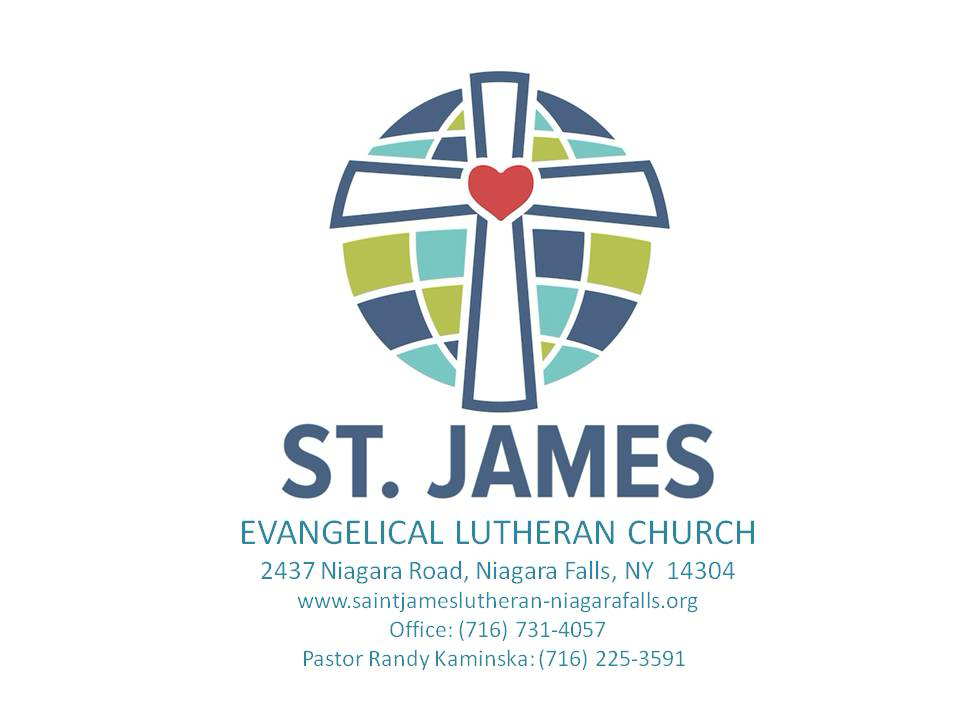 OUR MISSION: We are called to proclaim the Gospel of Jesus through worship, witness, and ministry to our members and community.Fifth Sunday of EasterApril 28, 2024Welcome to St. James Evangelical Lutheran Church. If you are visiting and you have no church of your own, we invite you to make this your church home, but above all, we invite you to come and worship with us at any time. We worship every Sunday at 9:15 am. If you would like to speak directly to Pastor Randy, please call his cell.PreludeAnnouncementsChoir…………………………………………………………………..……….You Raise Me UpHymn ……..…………….…….……Christ Has Arisen, Alleluia (pgs. 12-13)GreetingP: In the name of the Father, and of the Son, and of the Holy Spirit. Amen.Living HopeP: Almighty God, you know us better than we know ourselves. You know our every sin, what we have done and what we have failed to do. We come to You with humble hearts, confessing our sin and seeking Your mercy.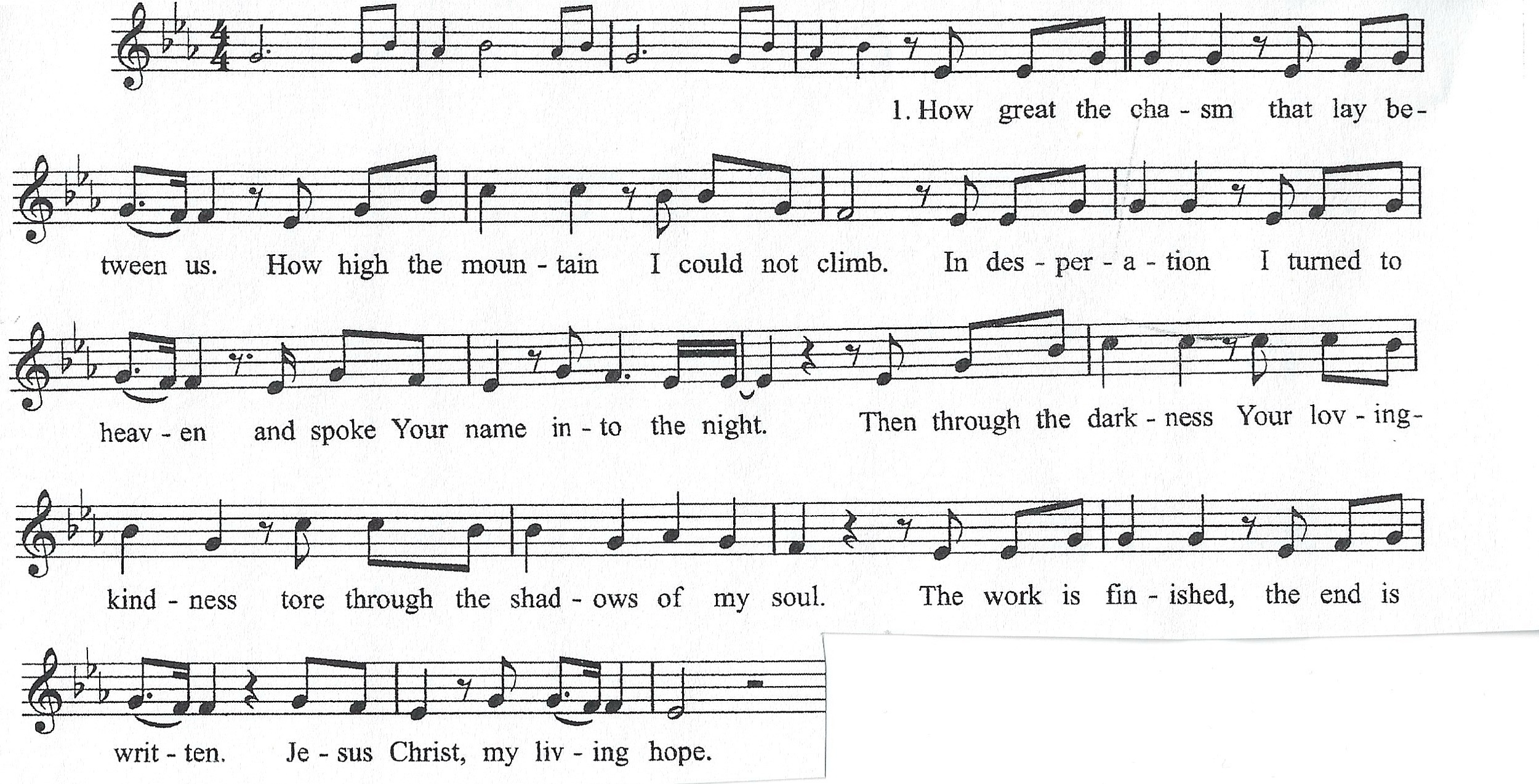 P: Let us take a moment of reflection to consider our Transgression.P: Most merciful God, you have given your only Son to die for us. Have mercy on us, and for his sake grant us forgiveness. 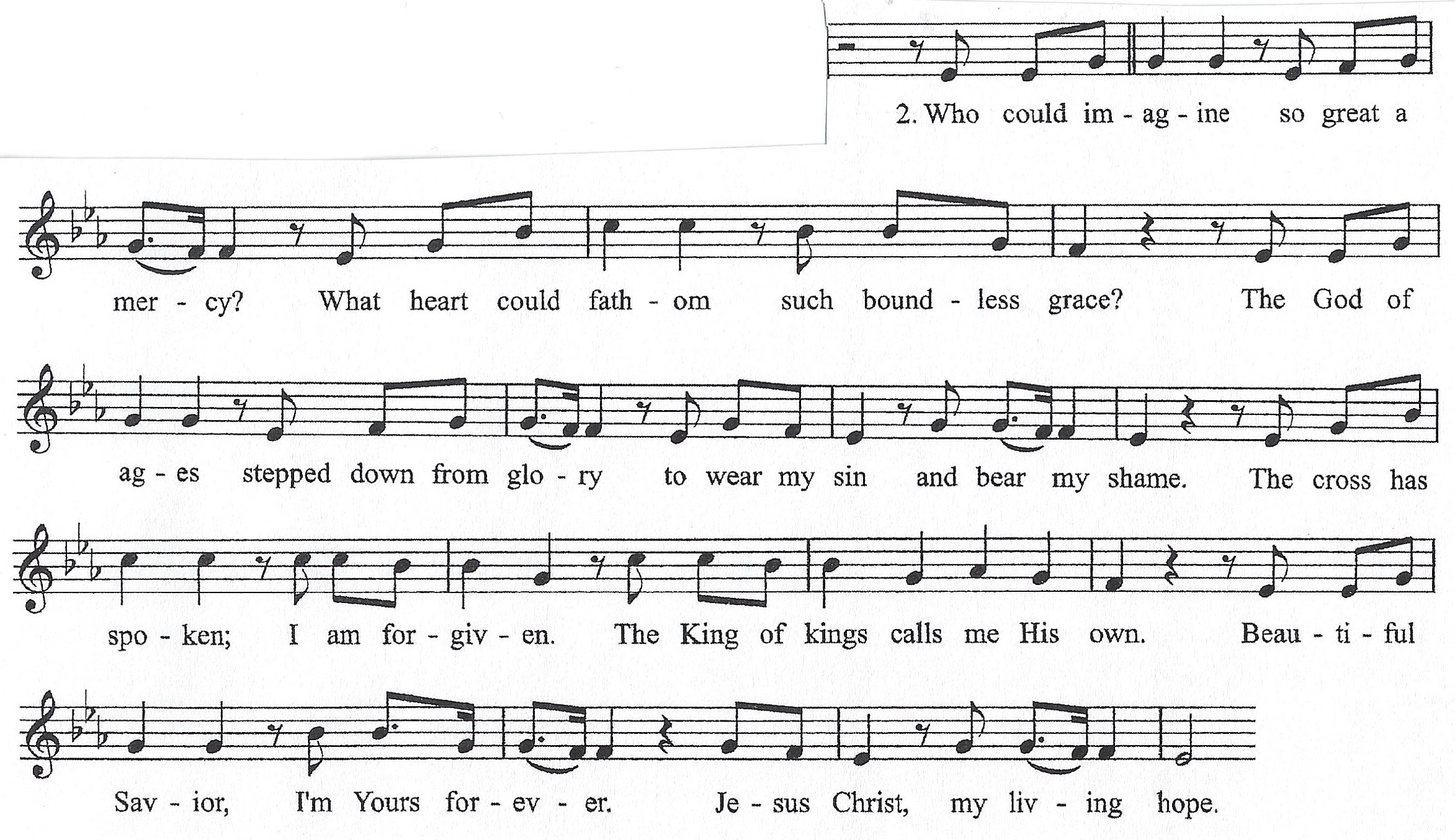 P: Almighty God, in his mercy, has given his Son to die for us and, for his sake, forgives us all our sins. As a called and ordained minister of the Church of Christ, by his authority, I therefore declare to you the entire forgiveness of all your sins!(Repeat)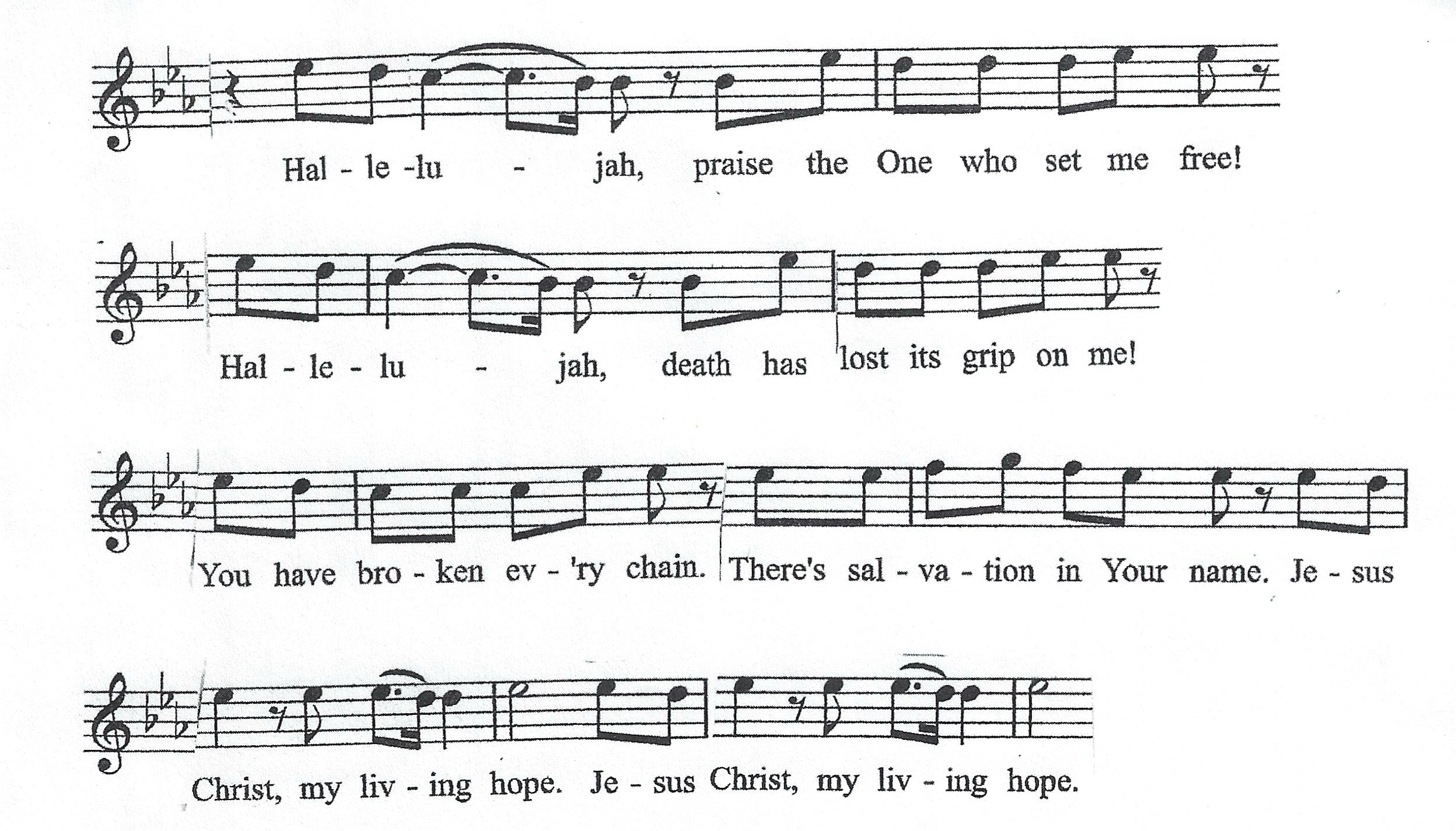 Apostles’ CreedI believe in God, the Father almighty, creator of heaven and earth. I believe in Jesus Christ, his only Son, our Lord. He was conceived by the power of the Holy Spirit and born of the virgin Mary. He suffered under Pontius Pilate, was crucified, died, and was buried. He descended into hell. On the third day he rose again. He ascended into heaven, and is seated at the right hand of the Father. He will come again to judge the living and the dead. I believe in the Holy Spirit, the holy catholic Church, the communion of saints, the forgiveness of sins, the resurrection of the dead, and the life everlasting. Amen.First Reading: Acts 8:26-40 26An angel of the Lord said to Philip, “Rise and go toward the south to the road that goes down from Jerusalem to Gaza.” This is a desert place. 27And he rose and went. And there was an Ethiopian, a eunuch, a court official of Candace, queen of the Ethiopians, who was in charge of all her treasure. He had come to Jerusalem to worship 28and was returning, seated in his chariot, and he was reading the prophet Isaiah. 29And the Spirit said to Philip, “Go over and join this chariot.” 30So Philip ran to him and heard him reading Isaiah the prophet and asked, “Do you understand what you are reading?” 31And he said, “How can I, unless someone guides me?” And he invited Philip to come up and sit with him. 32Now the passage of the Scripture that he was reading was this: “Like a sheep he was led to the slaughter and like a lamb before its shearer is silent, so he opens not his mouth. 33In his humiliation justice was denied him. Who can describe his generation? For his life is taken away from the earth.” 34And the eunuch said to Philip, “About whom, I ask you, does the prophet say this, about himself or about someone else?” 35Then Philip opened his mouth, and beginning with this Scripture he told him the good news about Jesus. 36And as they were going along the road they came to some water, and the eunuch said, “See, here is water! What prevents me from being baptized?” 38And he commanded the chariot to stop, and they both went down into the water, Philip and the eunuch, and he baptized him. 39And when they came up out of the water, the Spirit of the Lord carried Philip away, and the eunuch saw him no more, and went on his way rejoicing. 40But Philip found himself at Azotus, and as he passed through he preached the gospel to all the towns until he came to Caesarea.Psalm 150 (ESV)1Praise the Lord! Praise God in his sanctuary; praise him in his mighty heavens!2Praise him for his mighty deeds; praise him according to his excellent greatness!3Praise him with trumpet sound; praise him with lute and harp!4Praise him with tambourine and dance; praise him with strings and pipe!5Praise him with sounding cymbals; praise him with loud clashing cymbals!6Let everything that has breath praise the Lord! Praise the Lord!Second Reading: 1 John 4:1-11 1Beloved, do not believe every spirit, but test the spirits to see whether they are from God, for many false prophets have gone out into the world. 2By this you know the Spirit of God: every spirit that confesses that Jesus Christ has come in the flesh is from God, 3and every spirit that does not confess Jesus is not from God. This is the spirit of the antichrist, which you heard was coming and now is in the world already. 4Little children, you are from God and have overcome them, for he who is in you is greater than he who is in the world. 5They are from the world; therefore they speak from the world, and the world listens to them. 6We are from God. Whoever knows God listens to us; whoever is not from God does not listen to us. By this we know the Spirit of truth and the spirit of error. 7Beloved, let us love one another, for love is from God, and whoever loves has been born of God and knows God. 8Anyone who does not love does not know God, because God is love. 9In this the love of God was made manifest among us, that God sent his only Son into the world, so that we might live through him. 10In this is love, not that we have loved God but that he loved us and sent his Son to be the propitiation for our sins. 11Beloved, if God so loved us, we also ought to love one another. Gospel Acclamation 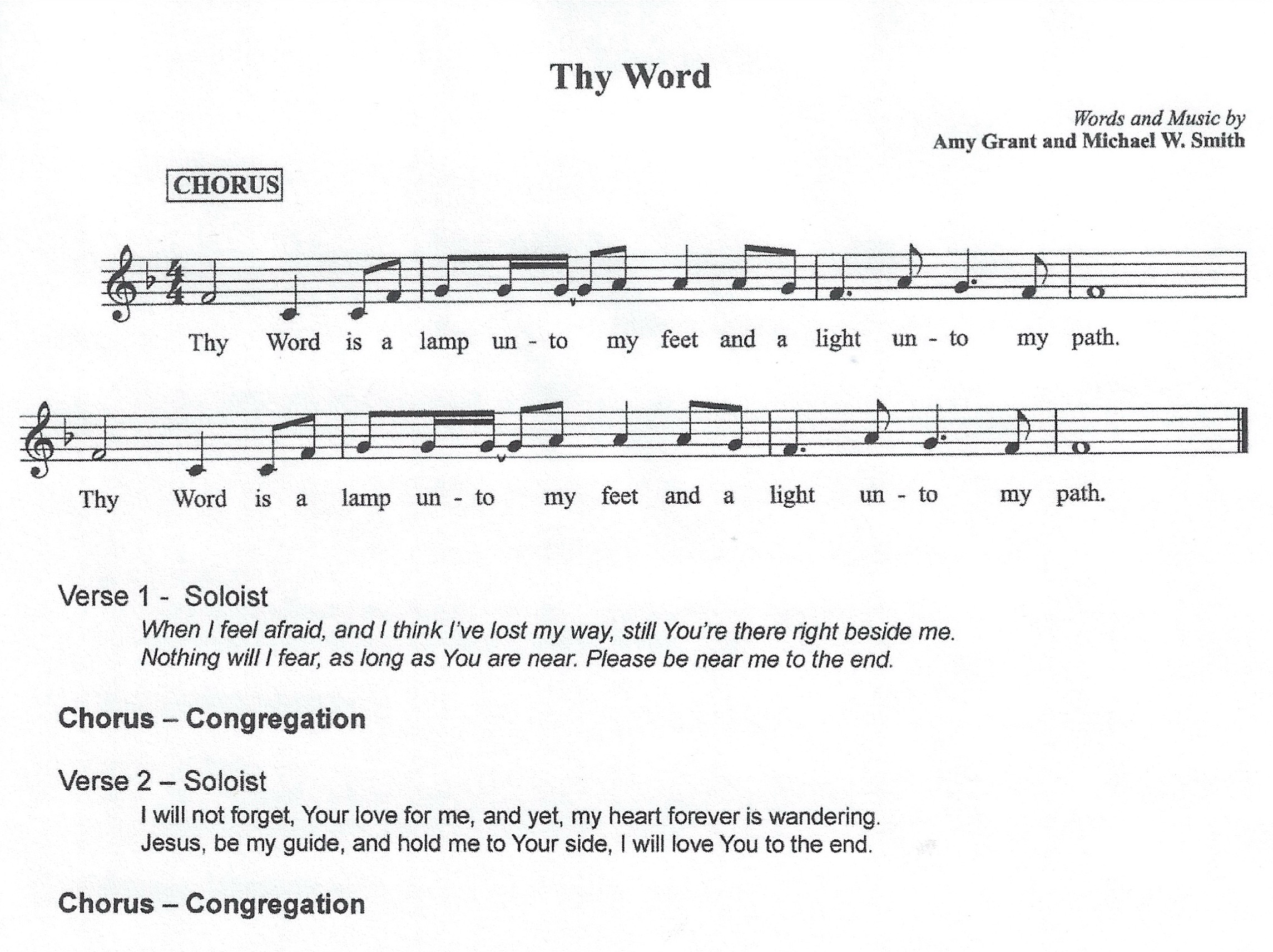 Gospel: John 15:1-81{Jesus said,} “I am the true vine, and my Father is the vinedresser. 2Every branch in me that does not bear fruit he takes away, and every branch that does bear fruit he prunes, that it may bear more fruit. 3Already you are clean because of the word that I have spoken to you. 4Abide in me, and I in you. As the branch cannot bear fruit by itself, unless it abides in the vine, neither can you, unless you abide in me. 5I am the vine; you are the branches. Whoever abides in me and I in him, he it is that bears much fruit, for apart from me you can do nothing. 6If anyone does not abide in me he is thrown away like a branch and withers; and the branches are gathered, thrown into the fire, and burned. 7If you abide in me, and my words abide in you, ask whatever you wish, and it will be done for you. 8By this my Father is glorified, that you bear much fruit and so prove to be my disciples.”Children’s MessageSermon……………………………………………………………………..”Pruned Branch”Hymn…….……………………………….……..……O Blessed Spring (page  14)*Offering Song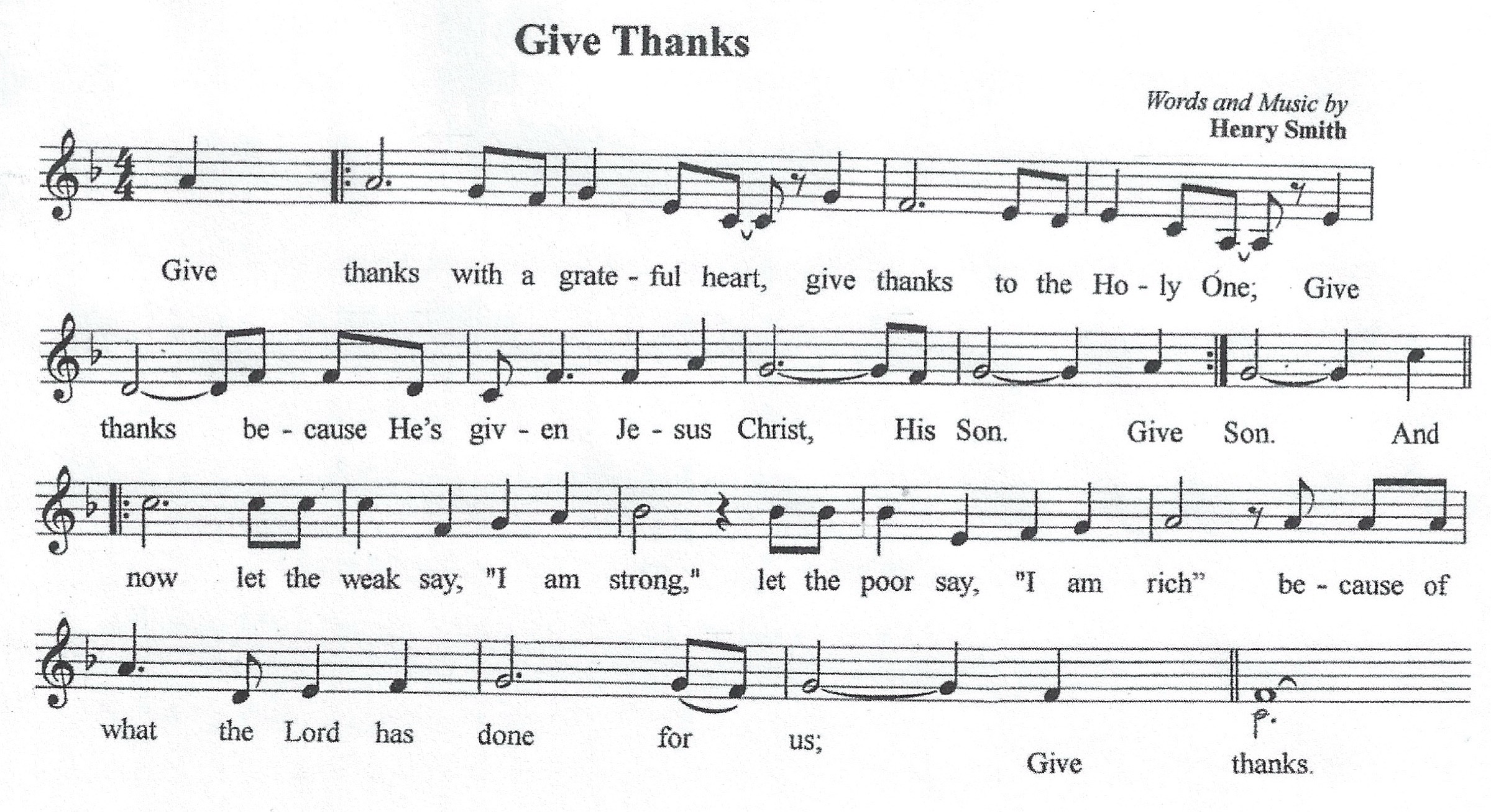 P: Holy God, we give you thanks for all that we have: ourselves, our time and our treasures, all that first belonged to you and has been gifted to us, your children. Accept our offerings as a sign of our devotion to you, and make us truly grateful for the many gifts we have received. In Jesus’ holy name we pray. C: AmenPrayers of the churchPrayer Response:P: Lord, in your mercy, C: Hear our prayer.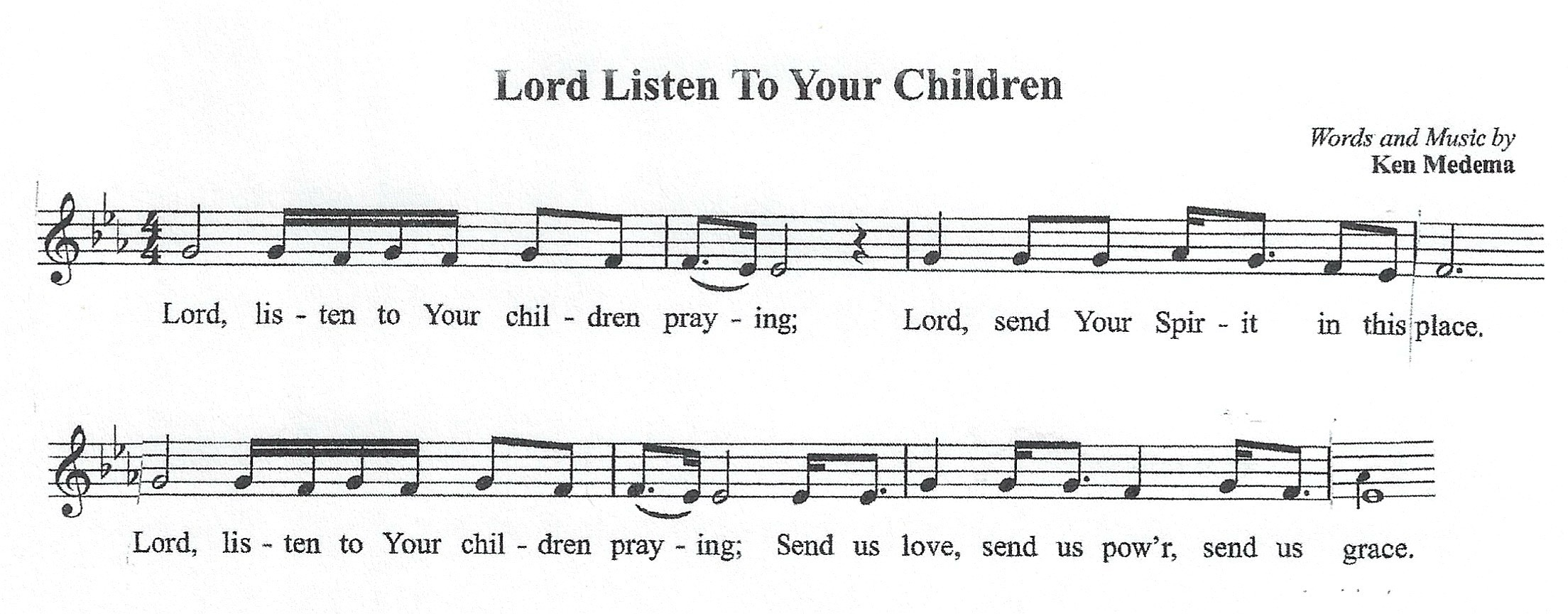 Lord’s Prayer C: Our Father, who art in heaven, hallowed be Thy name, Thy kingdom come, Thy will be done, on earth as it is in heaven. Give us this day, our daily bread; and forgive us our trespasses, as we forgive those who trespass against us; and lead us not into temptation, but deliver us from evil. For Thine is the kingdom, and the power, and the glory, forever and ever. Amen.Benediction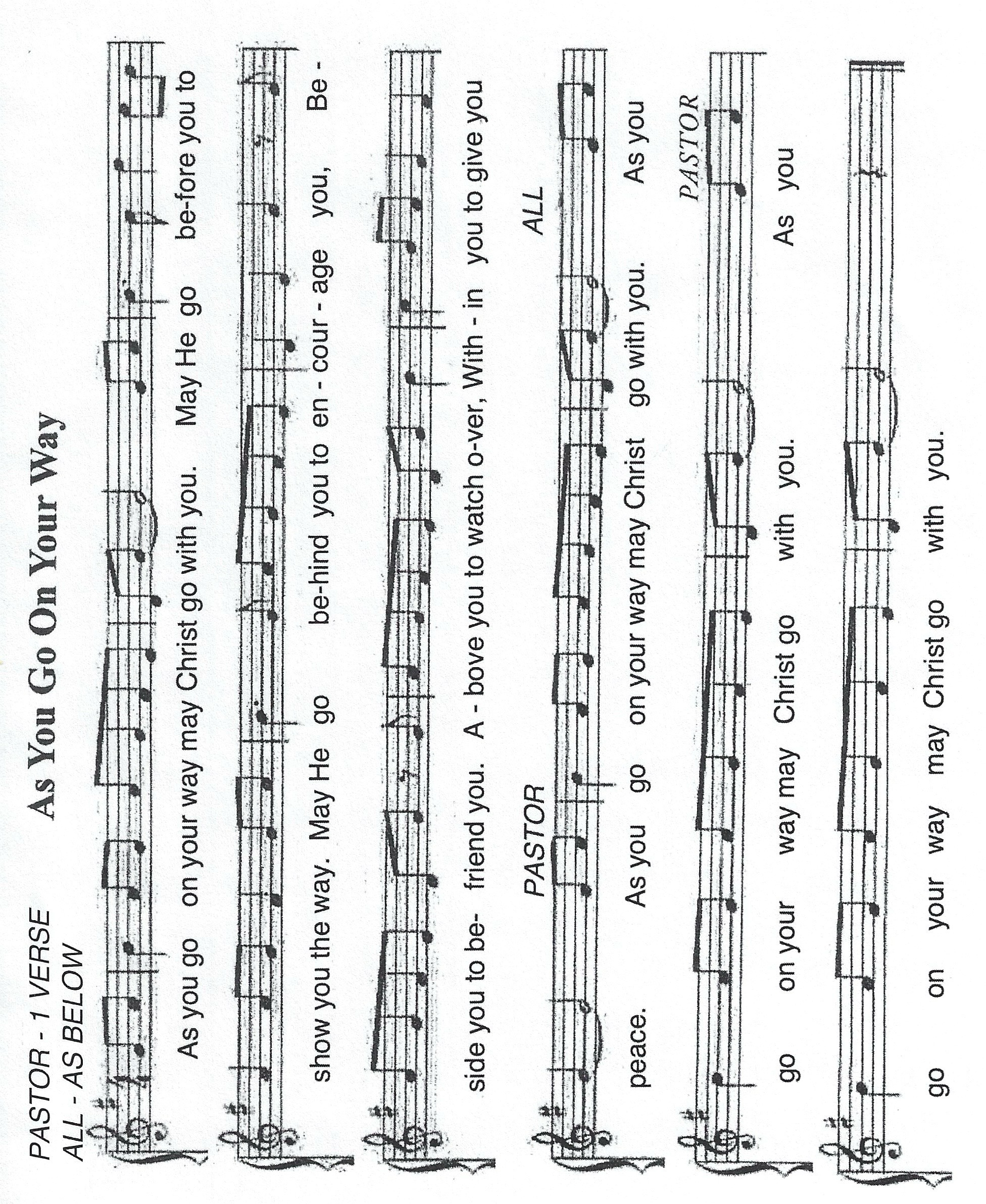 Hymn…………………….………….…………...Shine, Jesus, Shine (pages 15)P: Go in peace. Serve the Lord.  C: Thanks be to God!Postlude HYMNS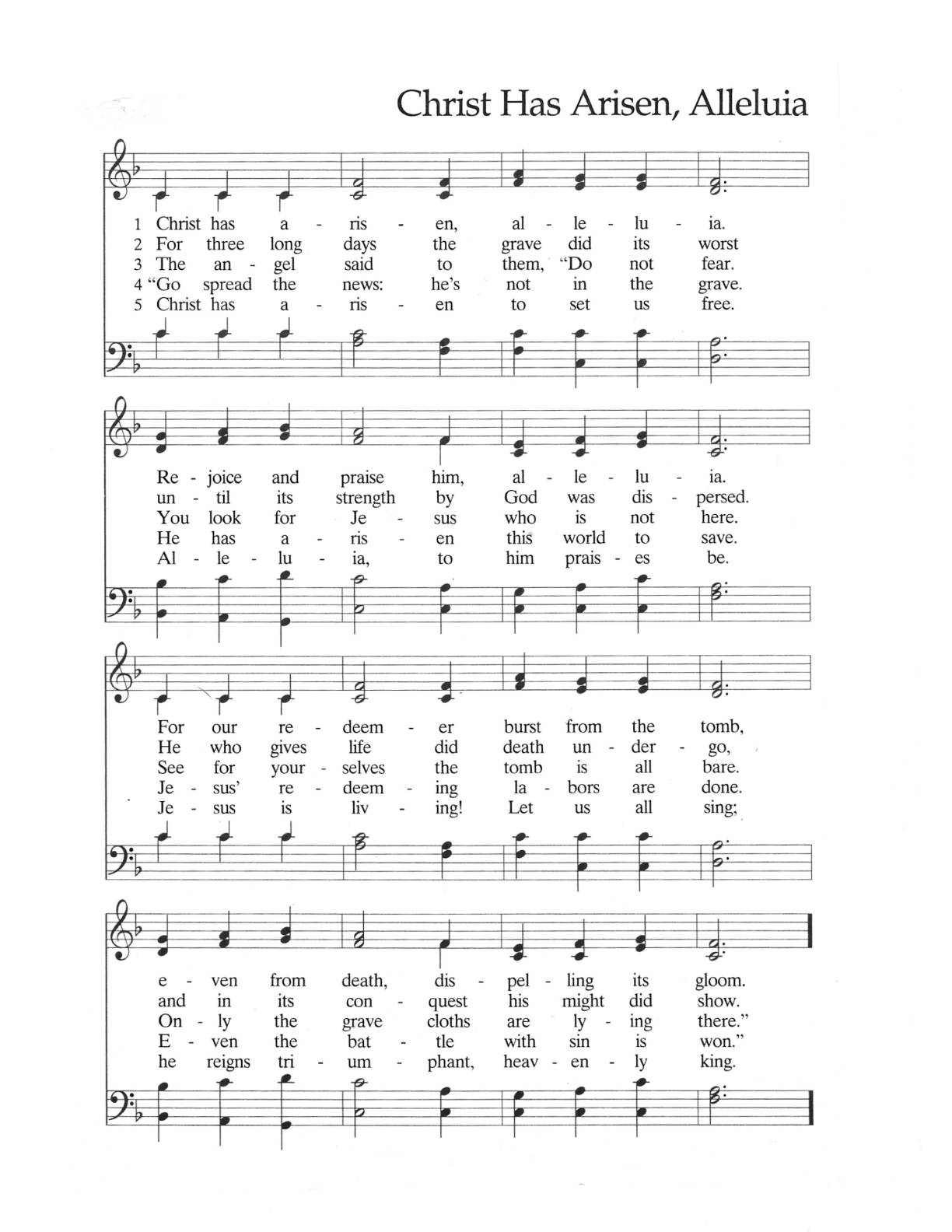 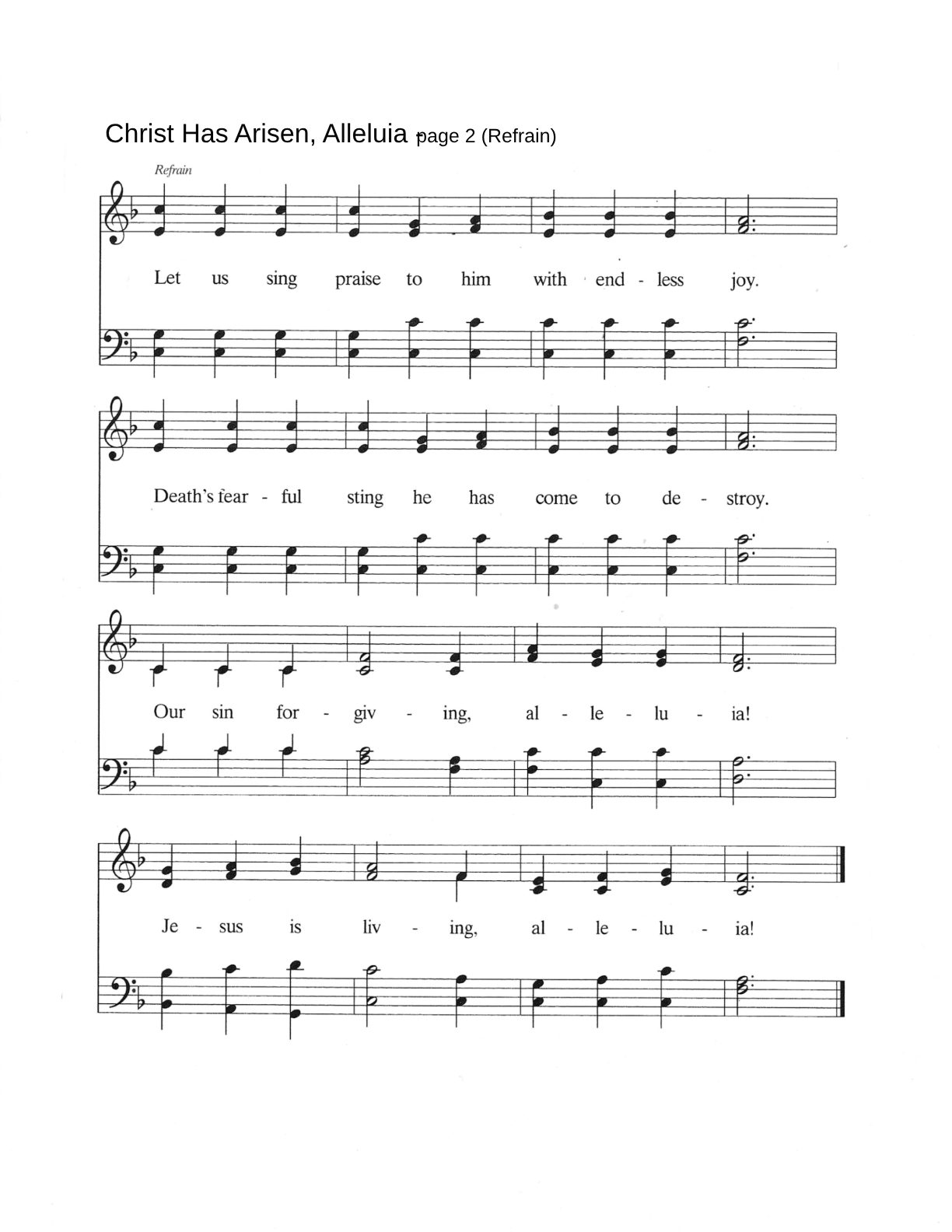 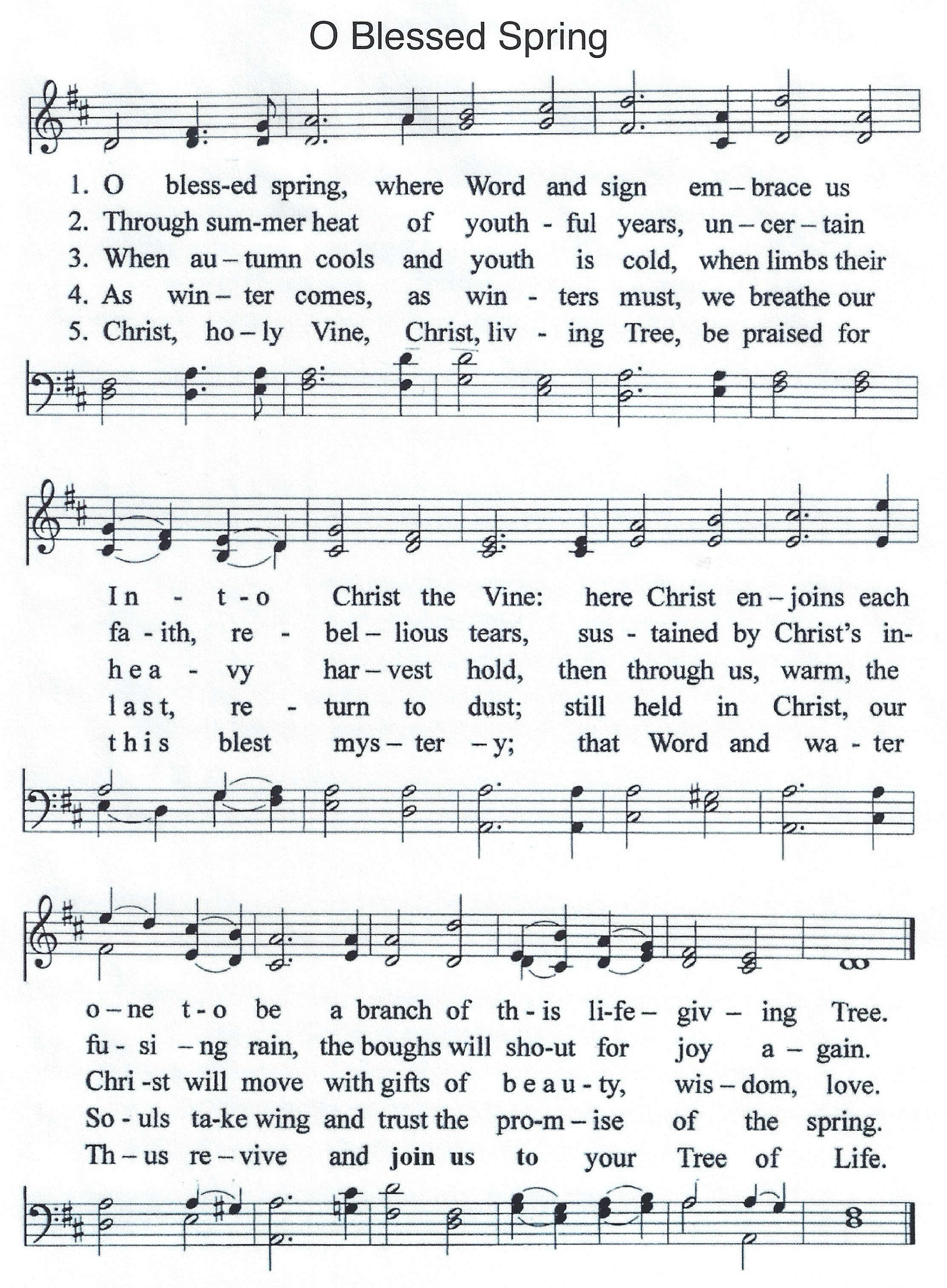 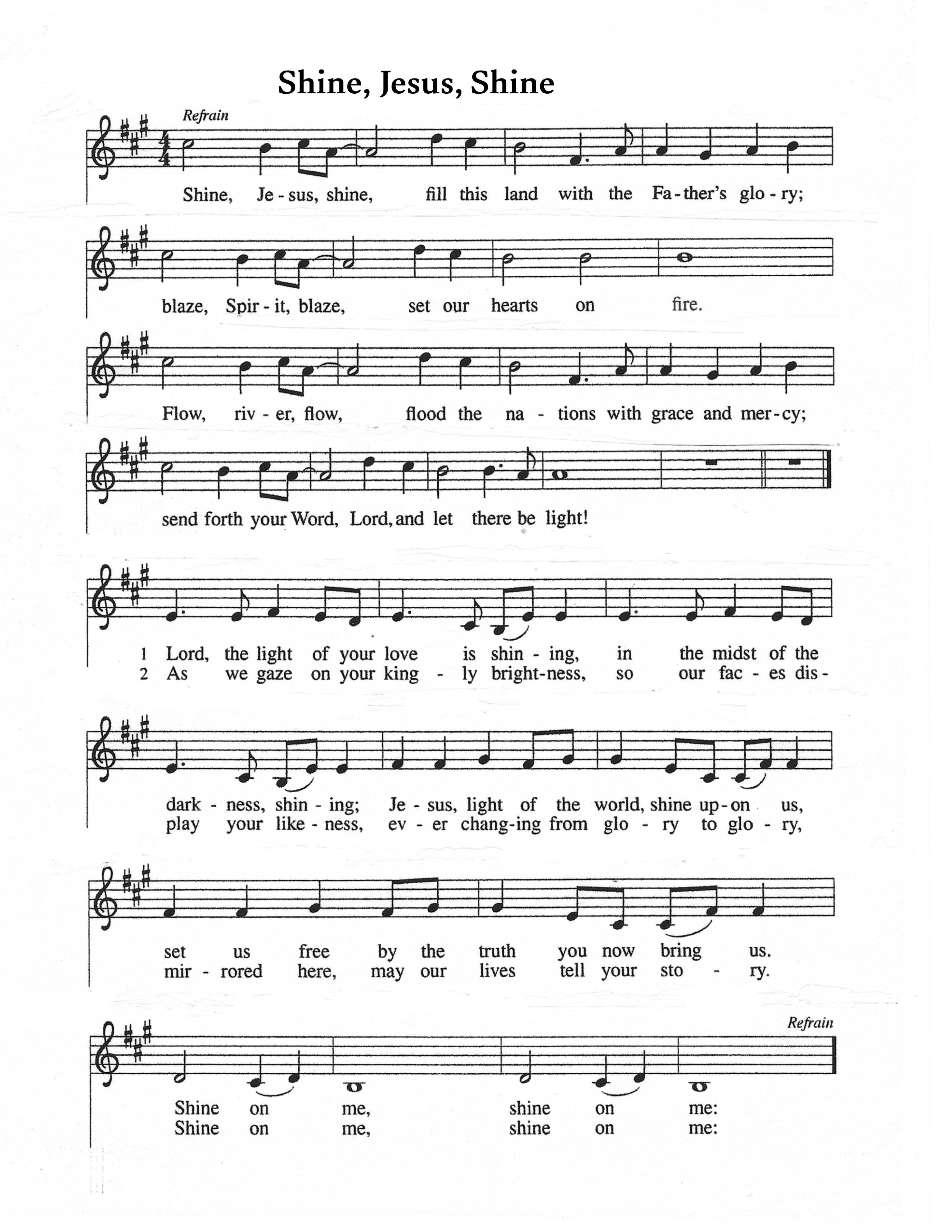 Let Us Remember in Our Prayers (*St. James Member) *John Collins*Bill Salisbury*Dennis Schmidt*Mark Voelker*Joanne Witjes*Roger Siegmann*John Milleville*Duane DeVantier *Lewis Burgio*Jan Voelker*Marcia GardinerBarbara NorthCassie StumpfNorma O’BrienBob FosterJames HeathSabine Miskey	Mary Ann RichterBeverly BoczonAlfred SwiftRoger MyersGreg MillevilleDenise JoyKate HugheyAlso Remember in Our PrayersThose in nursing homes and shut-ins*Morrie Johnson              *Elly Milleville *Audrey Schmidli*Glenn Schmidli                  *Judy BrownOrganizations and CommunityStephen Ministry							“Young Life”Our area public and parochial schoolsAll Emergency Services personnel*Scott Milleville		*Michael Jon DeVantier	David NedellThe members of our armed forcesThe men and women serving at the N.F. Air BaseMatthew Reddy (Niagara Falls)Edmond Moloney (Virginia)Eric Graca (South Korea)Michael Coulter (Korea) Joshua Drasgow (Korea)Justin DeVantier (Niagara Falls)Keith Coleman (Okinawa)